団体名（担当者名）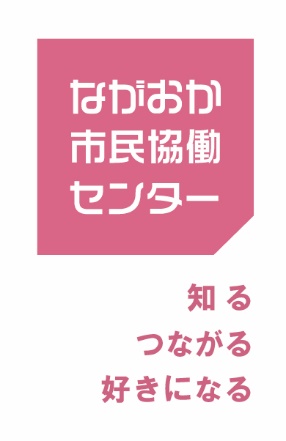 ご連絡先イベント名日時場所主催者イベント内容参加費申込締切お問合せ自由記述欄簡単なPR文など